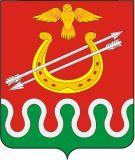 Администрация Боготольского районаКрасноярского краяПОСТАНОВЛЕНИЕг. Боготол«03» июня 2014 года								№ 305-пОб утверждении Порядка предоставления субсидий субъектам малого и среднего предпринимательства на возмещение части затрат на приобретение оборудования в целях создания и (или) развития, и (или) модернизации производства товаров (работ, услуг)В целях оказания поддержки субъектам малого и среднего предпринимательства Боготольского района, в соответствии с Федеральным законом от 24.07.2007 № 209-ФЗ «О развитии малого и среднего предпринимательства в Российской Федерации», со статьей 179 Бюджетного кодекса Российской Федерации, Постановлением Администрации Боготольского района от 09.10.2013 № 758-п «Об утверждении муниципальной программы Боготольского района «Развитие субъектов малого и среднего предпринимательства в Боготольском районе» на 2014-2016 годы» (далее - Программа), в соответствии со ст. 28.2, ст.30 Устава Боготольского района Красноярского краяПОСТАНОВЛЯЮ:1.Утвердить Порядок предоставления субсидий субъектам малого и среднего предпринимательства на возмещение части затрат на приобретение оборудования в целях создания и (или) развития, и (или) модернизации производства товаров (работ, услуг), (прилагается).2.Координационному Совету по развитию малого и среднего предпринимательства при администрации Боготольского района, состав которого утвержден Постановлением администрации Боготольского района от 08.04.2013 № 241-п «О координационном Совете по развитию малого и среднего предпринимательства», рассматривать заявления по мере поступления на оказание финансовой поддержки на предмет соответствия условиям Программы и действующему законодательству.3.Контроль над исполнением Постановления возложить на заместителя главы администрации Боготольского района по финансово-экономическим вопросам Н.В. Бакуневич.4.Настоящее постановление опубликовать в периодическом печатном издании «Официальный вестник Боготольского района» и разместить на официальном сайте администрации Боготольского района в сети Интернет www.bogotol-r.ru. 5.Постановление вступает в силу в день, следующий за днем официального опубликования. Глава администрацииБоготольского района								Н.В.КраськоПриложение № 1к Постановлениюадминистрации Боготольского районаот «03» июня 2014 № 305-пПОРЯДОК ПРЕДОСТАВЛЕНИЯ СУБСИДИЙ СУБЪЕКТАМ МАЛОГО И СРЕДНЕГО ПРЕДПРИНИМАТЕЛЬСТВА НА ВОЗМЕЩЕНИЕ ЧАСТИ ЗАТРАТ НА ПРИОБРЕТЕНИЕ ОБОРУДОВАНИЯ В ЦЕЛЯХ СОЗДАНИЯ, И (ИЛИ) РАЗВИТИЯ, И (ИЛИ) МОДЕРНИЗАЦИИ ПРОИЗВОДСТВА ТОВАРОВ (РАБОТ, УСЛУГ)1.ОБЩИЕ ПОЛОЖЕНИЯ1.1.Порядок предоставления субсидий субъектам малого и среднего предпринимательства на возмещение части затрат на приобретение оборудования в целях создания и (или) развития, и (или) модернизации  производства товаров (работ, услуг) (далее – Порядок), устанавливает процедуру и условия предоставления субъектам малого и среднего предпринимательства (далее - СМСП) Боготольского района субсидий на возмещение части затрат на приобретение оборудования в целях создания и (или) развития, и (или) модернизации  производства товаров (работ, услуг)  (далее - субсидия).Порядок разработан в соответствии с муниципальной программой «Развитие субъектов малого и среднего предпринимательства в Боготольском районе» на 2014-2016 годы (далее – Программа), утвержденной Постановлением администрации Боготольского района от 09.10.2013 № 758-п.1.2.Используемые в настоящем Порядке понятия:- "субъект малого и среднего предпринимательства" понимается в том значении, в котором оно используется в Федеральном законе Российской Федерации от 24.07.2007 N 209-ФЗ "О развитии малого и среднего предпринимательства в Российской Федерации" (далее - Федеральный закон);- заявитель - субъект малого и среднего предпринимательства, обратившийся с заявкой о предоставлении субсидии;- заявка - комплект документов (включая заявление), поданный заявителем для принятия решения о предоставлении заявителю субсидии;- получатель субсидии - заявитель, в отношении которого принято решение о предоставлении субсидии.1.3.Предоставление субсидии получателям производится в пределах средств, предусмотренных на эти цели Постановлением администрации Боготольского района от 09.10.2014 № 758- п «Об утверждении муниципальной программы Боготольского района «Развитие субъектов малого и среднего предпринимательства в Боготольском районе» на 2014-2016 годы» и Решением Боготольского районного Совета депутатов о районном бюджете на очередной финансовый год и плановый период. 1.4.Субсидия предоставляется на конкурсной основе. Организатором конкурса и главным распорядителям бюджетных средств, предусмотренных на реализацию мероприятия является Администрация Боготольского района Красноярского края. Организационно-техническое обеспечение конкурсного отбора, а также контроль за исполнением соглашений о предоставлении финансовой поддержки осуществляет отдел экономики и планирования Администрации Боготольского района.2.УСЛОВИЯ ПРЕДОСТАВЛЕНИЯ СУБСИДИИ2.1.Субсидия предоставляется субъектам малого и среднего предпринимательства на возмещение части затрат на приобретение оборудования в целях создания и (или) развития, и (или) модернизации  производства товаров (работ, услуг) в размере 50 % от стоимости приобретенного оборудования, но не более 3,0 млн. рублей одному субъекту малого и среднего предпринимательства в течение одного финансового года. 2.2.Субсидия предоставляется субъектам малого и среднего предпринимательства, зарегистрированных на территории Красноярского края и осуществляющих предпринимательскую деятельность на территории Боготольского района, при условии документального подтверждения фактов осуществления затрат, указанных в пункте 2.1.2.3.Условиями предоставления субсидии являются:- отсутствие у заявителя просроченной задолженности по налогам и иным обязательным платежам в бюджет любого уровня бюджетной системы Российской Федерации;- отсутствие проведения на момент подачи заявки в отношении заявителя процедур банкротства, реорганизации, ликвидации в соответствии с действующим законодательством;- осуществление заявителем выплаты заработной платы работникам в размере не ниже прожиточного минимума для трудоспособного населения, установленного на территории Красноярского края, на момент подачи заявки;- приобретение оборудования, устройств, механизмов, автотранспортных средств, приборов, аппаратов, агрегатов, установок, машин, средств и технологий, соответствующих кодам подраздела 14 "Машины и оборудование", а также кодам 15 3410020 - 15 3410226, 15 3410340 - 15 3410442, 15 3420140 - 15 3420219, 15 3599300 - 15 3599309 подраздела 15 "Средства транспортные" Общероссийского классификатора основных фондов, утвержденного Постановлением Госстандарта Российской Федерации от 26.12.1994 N 359 (далее - оборудование);- приобретение оборудования у организаций, являющихся производителями оборудования, либо у официальных дилеров указанных организаций, либо в специализированных магазинах, реализующих вышеуказанное оборудование, для целей, не связанных с их передачей в пользование иным лицам (аренду, прокат);- приобретение заявителем нового (не бывшего в употреблении) оборудования, с момента выпуска которого прошло не более трех лет.3.ТРЕБОВАНИЯ К ЗАЯВКЕ НА ПРЕДОСТАВЛЕНИЕ СУБСИДИИ3.1.Для получения субсидии субъекты малого и среднего предпринимательства (далее - заявители) представляют в отдел экономики и планирования Администрации Боготольского района Красноярского края (далее по тексту Порядка – Отдел экономики) заявление о предоставлении субсидии по форме согласно приложению N 1 к настоящему Порядку.К заявлению прилагаются следующие документы (приложение № 2 к настоящему порядку):- выписка из Единого государственного реестра юридических лиц или выписка из Единого государственного реестра индивидуальных предпринимателей, полученная в срок не ранее 1 января текущего финансового года (представляется по инициативе заявителя);- справки Управления Федеральной налоговой службы России по Красноярскому краю о состоянии расчетов по налогам, сборам и взносам, Пенсионного Фонда Российской Федерации о состоянии расчетов по страховым взносам, пеням и штрафам, Фонда социального страхования Российской Федерации о наличии задолженности по уплате страховых взносов в Фонд социального страхования Российской Федерации, полученные в срок не ранее 30 дней до даты подачи заявки (представляются по инициативе заявителя);- копии бухгалтерского баланса (форма N 1), отчета о прибыли и убытках (форма N 2) и приложений к ним при общеустановленной системе налогообложения, налоговых деклараций (при специальных режимах налогообложения) за предшествующий календарный год (вновь созданные организации или вновь зарегистрированные индивидуальные предприниматели и крестьянские (фермерские) хозяйства представляют документы за период, прошедший со дня их государственной регистрации);- сведения о среднесписочной численности работников за предыдущий календарный год по форме, утвержденной Приказом Федеральной налоговой службы Российской Федерации от 29.03.2007 N ММ-3-25/174@ (форма по КНД 1110018), с отметкой налогового органа о ее принятии или копия такой формы, заверенная заявителем;- копии договоров на приобретение в собственность оборудования;- копии платежных документов, подтверждающих оплату приобретенного оборудования: счетов-фактур (за исключением случаев, предусмотренных законодательством, когда счет-фактура может не составляться поставщиком (исполнителем, подрядчиком), счетов (в случае их наличия), в случае безналичного расчета - платежных поручений, в случае наличного расчета - кассовых (или товарных) чеков и (или) квитанций к приходным кассовым ордерам;- копии документов, подтверждающих получение оборудования: товарные (или товарно-транспортные) накладные, акты приема-передачи товара;- копии технических паспортов с отметкой соответствующего государственного органа о регистрации и постановке на учет приобретенных транспортных средств, паспортов оборудования или инструкций (руководств) по эксплуатации (за исключением идущих в комплекте с основным оборудованием вспомогательного оборудования, инвентаря и комплектующих) и актов о приеме-передаче объектов основных средств и инвентарных карточек учета объекта основных средств, утвержденных Постановлением Государственного комитета статистики России от 21.01.2003 N 7 "Об утверждении унифицированных форм первичной учетной документации";- копия документа, подтверждающего приобретение оборудования у организации, являющейся производителем данного оборудования, либо у официального дилера указанной организации, либо в специализированном магазине, реализующем вышеуказанное оборудование;- технико-экономическое обоснование приобретения оборудования в целях создания, и (или) развития, и (или) модернизации производства товаров (работ, услуг) (далее - ТЭО). ТЭО оформляется по форме согласно приложению N 3 к настоящему Порядку.- справка органа местного самоуправления поселения, на территории которого заявитель осуществляет предпринимательскую деятельность (приложение № 4 к настоящему порядку).3.2.Все документы в заявке должны быть подписаны и заверены печатью заявителя при ее наличии. Копии всех документов должны быть заверены заявителем.Копии всех документов, заверенные заявителем, представляются в Отдел экономики вместе с подлинниками документов. После сверки подлинники документов возвращаются заявителю.3.3.Представляемые в соответствии с пунктом 3.1 настоящего Порядка документы должны соответствовать действующему законодательству по форме и содержанию. Заявитель несет ответственность за достоверность представляемых документов для получения субсидии в соответствии с действующим законодательством Российской Федерации.4.ПОРЯДОК ПРЕДОСТАВЛЕНИЯ СУБСИДИЙ4.1.Заявление с приложением документов, указанных в 3.1 настоящего Порядка, регистрируется Отделом экономики в день поступления. По требованию заявителя Отдел экономики выдает расписку в получении документов, установленных пунктом 3.1 настоящего Порядка.4.2.Журнал регистрации заявлений на предоставление субсидии ведется Отделом экономики в электронной форме.4.3.Отдел экономики (в случае необходимости) самостоятельно запрашивает документы, указанные в п.3.1, в соответствующих органах в случае, если заявитель не предоставил указанные документы по собственной инициативе.4.4.Отдел экономики, в течение 16 календарных дней со дня регистрации заявления о предоставлении субсидии, рассматривает поступившие документы и передает их в координационный Совет по развитию малого и среднего предпринимательства при администрации Боготольского района (далее – Совет), состав которого утвержден Постановлением администрации Боготольского района от 08.04.2013г. № 241-п. Совет в течение 7 календарных дней со дня поступления документов рассматривает поступившие документы и принимает решение рекомендовать Администрации района предоставить субсидию, либо, в случаях, предусмотренных частями 3, 4, 5 статьи 14 Федерального закона, а также п. 2.5 настоящего Порядка, рекомендовать отказать в предоставлении субсидии заявителю (далее - решение). Принятые Советом решения оформляются протоколом, на основании которого Администрация готовит постановление о предоставлении субсидии в течение 7 календарных дней и направляет на подпись Главе администрации Боготольского района. Подписанное Главой администрации Боготольского района и вступившее в силу постановление является решением о предоставлении субсидии.4.5.С момента принятия решения администрацией Боготольского района о предоставлении субсидии, заявитель признается получателем субсидии.Отдел экономики информирует заявителя о принятом решении в письменной форме в течение 5 календарных дней со дня его принятия. 4.6.Администрация Боготольского района в течение 10 календарных дней с даты вступления в силу постановления о предоставлении субсидии заключает с получателем субсидии соглашение о предоставлении субсидии (далее – Соглашение) по форме, установленной Администрацией Боготольского района (приложение № 5 к настоящему Порядку). 4.7.В случае если Соглашение не заключено в установленные сроки по вине получателя субсидии, постановление о предоставлении субсидии подлежит отмене.4.8.После подписания Соглашения субсидия перечисляется в установленном порядке на расчетный счет получателя субсидии.4.9.Уполномоченным органом по предоставлению субсидий является Администрация Боготольского района.4.10.Расчет субсидии осуществляет Отдел экономики на основании документов, предоставленных заявителем, в срок не более 3-х календарных дней с даты  вступления в силу постановления о предоставлении субсидии, исходя из суммы затрат, представленных на субсидирование, в пределах лимитов бюджетных обязательств, утвержденных на данные цели.4.11.Отдел экономики в течение 5 календарных дней с даты  вступления в силу постановления о предоставлении субсидии предоставляет в Муниципальное казенное учреждение «Межведомственная централизованная бухгалтерия» (далее – МКУ «Межведомственная централизованная бухгалтерия»):- реестр получателей субсидий по форме согласно приложению № 6 к настоящему Порядку;- копию постановления Главы администрации Боготольского района о предоставлении субсидии заявителю.4.12.МКУ «Межведомственная централизованная бухгалтерия» на основании представленных документов в течение 5 календарных дней формирует заявку в Финансовое управление администрации Боготольского района (далее – Финансовое управление) на перечисление бюджетных средств на лицевой счет администрации Боготольского района (далее – Администрации), открытый в территориальном отделе казначейства по г. Боготолу и Боготольскому району (далее – Казначейство).4.13.Расходование субсидий осуществляется в установленном порядке в пределах лимитов бюджетных обязательств и объемов финансирования, отраженных на лицевом счете Администрации, как получателя средств районного бюджета, в соответствии с представленными Администрацией в Казначейство платежными поручениями на перечисление субсидий на расчетные счета получателей субсидий, открытые ими в кредитных организациях.4.14.Субсидия считается предоставленной получателю в день списания средств субсидии с лицевого счета Администрации на расчетный счет получателя субсидии.5.ОТЧЕТНОСТЬ ПОЛУЧАТЕЛЕЙ СУБСИДИИ И ПОРЯДОК ВОЗВРАТА СУБСИДИЙ5.1.Для оценки Администрацией эффективности предоставления субсидий и выполнения получателем субсидии условий предоставления субсидий в соответствии с подписанным соглашением о предоставлении субсидии получатель субсидии ежегодно в течение двух календарных лет, следующих за годом получения субсидии, в срок до 1 апреля года, следующего за отчетным, направляет в Администрацию:-отчет о деятельности получателя субсидии за соответствующий отчетный период (год) по форме, согласно заключенному соглашению;- копии платежных поручений по уплате налогов в консолидированный бюджет края, в том числе бюджет города, за отчетный период (год);- копии расчета по начисленным и уплаченным страховым взносам на обязательное пенсионное страхование в Пенсионный фонд Российской Федерации, страховым взносам на обязательное медицинское страхование в Федеральный фонд обязательного медицинского страхования плательщиками страховых взносов, производящим выплаты и иные вознаграждения физическим лицам (форма РСВ-1), с отметкой о принятии соответствующего контролирующего органа на конец отчетного года (I-IVкварталы);- копии бухгалтерского баланса (форма N 1), отчета о финансовых результатах (форма N 2) за предшествующий календарный год (при общеустановленной системе налогообложения) или налоговой декларации (при специальных режимах налогообложения за предшествующий календарный год);- отчет о финансово-экономических показателях, составленный по форме согласно приложению N 7 к Порядку;- сведения о среднесписочной численности работников за отчетный год.Под отчетным годом понимается финансовый год, следующий за годом предоставления субсидии.5.2.В случае выявления факта нарушения получателем субсидии условий, установленных при предоставлении субсидии, обнаружения недостоверных сведений, предоставленных им в Администрацию Боготольского района в целях получения субсидий, Администрация Боготольского района принимает решение о возврате субсидии (далее – решение о возврате субсидии) в районный бюджет в полном объеме за период с момента допущения нарушения.5.3.Решение о возврате субсидии оформляется постановлением Администрации Боготольского района.5.4.Отдел экономики в течение 3 календарных дней с момента принятия решения о возврате субсидии с указанием оснований его принятия, направляет получателю субсидии решение о возврате субсидии.5.5.Получатель субсидии в течение 10 календарных дней со дня получения письменного решения о возврате субсидии обязан произвести возврат в районный бюджет ранее полученных сумм субсидий, указанных в решении о возврате субсидии, в полном объеме.5.6.В случае неисполнения решения о возврате субсидии взыскание будет произведено в установленном законодательством порядке.5.7.Контроль за соблюдением условий настоящего Порядка осуществляет Администрация Боготольского района.Приложение N 1к Порядку предоставления субсидий субъектам малогои среднего предпринимательства на возмещение части затратна приобретение оборудования в целях создания и (или) развития,и (или) модернизации  производства товаров (работ, услуг) Заявлениена оказание финансовой поддержки на возмещение части затратна приобретение оборудования в целях создания и (или) развития,и (или) модернизации  производства товаров (работ, услуг)«____» ______________ 2014 г.Прошу предоставить финансовую поддержку в форме субсидии :__________________________________________________________________________________________________________________(полное наименование заявителя)1.Информация о заявителе:Юридический адрес: ______________________________________________________________________________________________________________________________________________________Фактический адрес: ________________________________________________________________________________________________________________________________________________________Телефон, факс, e-mail: ______________________________________________________________________________________________________________________________________________________ИНН/КПП: __________________________________________________________________________ОГРН: ______________________________________________________________________________Банковские реквизиты: ___________________________________________________________ __________________________________________________________________________________________________________________________________________________________________________2.Основной вид экономической деятельности заявителя:__________________________________________________________________________________________________________________________________________________________________________3.Средняя численность работников заявителя за предшествующий календарный год, с учетом всех его работников, в том числе работников, работающих по гражданско-правовым договорам или по совместительству с учетом реально отработанного времени, работников представительств, филиалов и других обособленных подразделений ________ чел.4.Является профессиональным участником рынка ценных бумаг: 	___________________________												(да/нет)5.Осуществляет производство и реализацию подакцизных товаров, а также добычу и реализацию полезных ископаемых, за исключением общераспространенных полезных ископаемых: _________(да/нет)6.Заявитель использует систему налогообложения: ________________________________________7.Получал муниципальную поддержку: ______________________________________________________________________________________________________________________________________(да/нет, указать номер и дату решения о предоставлении муниципальной поддержки, наименование органа, выдавшего поддержку)8.Настоящим заявлением подтверждаю:- вся информация, содержащаяся в заявлении и прилагаемых к нему документах, является достоверной;- заявитель не находится в стадии реорганизации, ликвидации или банкротства, а также не ограничен иным образом в правовом отношении действующим законодательством;- заявитель не возражает против доступа к настоящему заявлению всех лиц, участвующих в рассмотрении заявлений, круг которых определен администрацией Боготольского района;- заявитель согласен соблюдать все условия и требования муниципальных нормативных и правовых актов, а также действующего краевого и федерального законодательства;- заявителю ранее не предоставлялась аналогичная поддержка по заявленным расходам из бюджета Боготольского района, а также бюджетов других уровней.Перечень прилагаемых к заявке документов с указанием количества страниц:Руководитель предприятия _________________________ / __________________И. О. Фамилия	(МП)				(подпись)Приложение N 2к Порядку предоставления субсидий субъектам малогои среднего предпринимательства на возмещение части затратна приобретение оборудования в целях создания и (или) развития,и (или) модернизации  производства товаров (работ, услуг) Перечень документов для получения субсидии на возмещение части затратна приобретение оборудования в целях создания и (или) развития,и (или) модернизации  производства товаров (работ, услуг)Приложение N 3к Порядку предоставления субсидий субъектам малогои среднего предпринимательства на возмещение части затратна приобретение оборудования в целях создания и (или) развития,и (или) модернизации  производства товаров (работ, услуг)ТЕХНИКО-ЭКОНОМИЧЕСКОЕ ОБОСНОВАНИЕ ПРИОБРЕТЕНИЯ ОБОРУДОВАНИЯВ ЦЕЛЯХ СОЗДАНИЯ, И (ИЛИ) РАЗВИТИЯ, И (ИЛИ) МОДЕРНИЗАЦИИПРОИЗВОДСТВА ТОВАРОВ (РАБОТ, УСЛУГ)Информация о деятельности заявителяТехнико-экономическое обоснование приобретения оборудования--------------------------------<*> Военнослужащие, уволенные в запас, уволенные с градообразующих предприятий, инвалиды, молодые люди в возрасте до 25 лет, родители-одиночки, безработные граждане, граждане Российской Федерации - участники Государственной программы по оказанию содействия добровольному переселению в Российскую Федерацию соотечественников, проживающих за рубежом.Финансово-экономические показатели деятельности заявителя--------------------------------<*> Заполняется только по уплачиваемым видам налогов.________________________	___________	_____-----______________________(должность руководителя)	(подпись)		(расшифровка подписи)М.П.Приложение N 4к Порядку предоставления субсидий субъектам малогои среднего предпринимательства на возмещение части затратна приобретение оборудования в целях создания и (или) развития,и (или) модернизации  производства товаров (работ, услуг)Справка«___» _____________ 20___ годаДана _____________________________________________________________________________ (наименование предприятия)_________________________________________________________________________________________________________в том, что данный субъект предпринимательства фактически осуществляет предпринимательскую деятельность на территории _____________________________________________________________________________ (наименование сельсовета)сельсовета Боготольского района Красноярского края. Настоящей справкой подтверждаем:Задолженностей перед бюджетом поселения, а также прочих неисполненных обязательств перед органами местного самоуправления поселения данные субъект предпринимательства не имеет.Настоящая справка предоставлена для предъявления в администрации Боготольского района и действительна в течение 6 месяцев.Глава администрацииСельсовета				____________________ / ______________________(подпись)				(ФИО)МППриложение N 5к Порядку предоставления субсидий субъектам малогои среднего предпринимательства на возмещение части затратна приобретение оборудования в целях создания и (или) развития,и (или) модернизации  производства товаров (работ, услуг)СОГЛАШЕНИЕ № ______О предоставлении в целях возмещения части затрат,  связанных с _______________________________________________________________________(наименование субсидии)г. Боготол								«___»_____________2014 г.Администрация Боготольского района, именуемая в дальнейшем «Главный распорядитель», в лице Главы администрации Боготольского района _____________________________________________________________________________, действующего на основании Устава, с одной стороны, и _____________________________________________________________________________(наименование юридического лица, Ф.И.О. индивидуального предпринимателя)именуемый в дальнейшем "Получатель субсидии", в лице _____________________________________________________________________________(Ф.И.О.)действующего на основании__________________________________________________, совместно именуемые "Стороны", заключили  настоящее соглашение:1.ПРЕДМЕТ СОГЛАШЕНИЯ1.1.В соответствии с условиями настоящего соглашения Главный распорядитель за счет средств бюджета района (краевого) предоставляет Получателю денежные средства в виде субсидии на возмещение части затрат, связанных с _____________________________________________________________________________(наименование субсидии)1.2.Субсидирование осуществляется в форме компенсации части произведенных Получателем субсидии затрат, связанных с реализацией энергосберегающих мероприятий, включая затраты на приобретение и внедрение энергоэффективных технологий, оборудования и материалов.2.РАЗМЕР СУБСИДИИ И ПОРЯДОК ЕЕ ВЫПЛАТЫ2.1.Субсидия в 2014 году предоставляется Получателю субсидии в размере ________,00 (______________________________________________________) рублей 00 копеек, в т.ч. _________,00 (______________________________________________) рублей 00 копеек на возмещение части затрат, связанных с _______________________________________; ________,00 (________________________________________________) рублей 00 копеек на возмещение части затрат, связанных с ________________________________________.2.2.Субсидия выплачивается Главным распорядителем путем перечисления денежных средств на расчетный счет № __________________________ Получателя субсидии, открытый в ________________________________________ после перечисления (наименование банка)денежных средств финансовым управлением администрации района на лицевой счет Главного распорядителя, открытый в территориальном органе казначейства г. Боготола и Боготольского района Красноярского края и получения от отдела экономики и планирования администрации района Постановления администрации о включении СМП в Реестр участников Муниципальной программы Боготольского района «Развитие субъектов малого и среднего предпринимательства в Боготольском районе» на период 2014-2016 годы» и предоставлении субсидии в 2014 году.3.ПРАВА И ОБЯЗАННОСТИ СТОРОН3.1.Получатель субсидии обязуется ежегодно в течение двух календарных лет, следующих за годом получения субсидии, до 1 апреля года, следующего за отчетным, направлять в отдел экономики и планирования  администрации района следующие документы:отчет о деятельности получателя субсидии за соответствующий отчетный период (год) по форме согласно приложению 1 к настоящему договору;копии платежных поручений по уплате налогов в консолидированный бюджет района, в том числе бюджет района, за отчетный период (год);копию расчета по начисленным и уплаченным страховым взносам на обязательное пенсионное страхование в Пенсионный фонд Российской Федерации, страховым взносам на обязательное медицинское страхование в Федеральный фонд обязательного медицинского страхования и территориальные фонды обязательного медицинского страхования плательщиками страховых взносов, производящими выплаты и иные вознаграждения физическим лицам (форма РСВ-1), с отметкой о принятии соответствующего контролирующего органа на конец отчетного года (I - IV кварталы).3.2.Главный распорядитель обязуется перечислить субсидию на расчетный счет Получателя субсидии в размере, указанном в п. 2.1. настоящего договора. 3.3.Главный распорядитель имеет право осуществлять контроль за соблюдением Получателем субсидии условий предоставления субсидии и настоящего договора.4.ОСНОВАНИЯ И ПОРЯДОК ВОЗВРАТА СУБСИДИЙ4.1.Возврат субсидии в бюджет района осуществляется в случае:выявления фактов представления субъектом малого и среднего предпринимательства недостоверных сведений и документов;выявления фактов принятия в отношении субъекта малого и среднего предпринимательства в текущем финансовом году решения об оказании аналогичной поддержки;выявления фактов нарушения субъектом малого и среднего предпринимательства условий, установленных при предоставлении субсидии;непредставления документов, указанных в пункте 3.1 настоящего договора, субъектом малого и среднего предпринимательства в установленные сроки. 5.ОТВЕТСТВЕННОСТЬ СТОРОН5.1.Получатель субсидии несет ответственность за достоверность представляемых документов в соответствии с действующим законодательством Российской Федерации.5.2.В случае неисполнения или ненадлежащего исполнения сторонами своих обязательств по настоящему договору, они несут ответственность в порядке, установленном законодательством Российской Федерации.6.СРОК ДЕЙСТВИЯ СОГЛАШЕНИЯ6.1.Настоящее соглашение вступает в силу с момента его подписания и действует до ___ __________ 20___ года, при условии полного исполнения обязательств сторонами.7.РАЗРЕШЕНИЕ СПОРОВ7.1.В случае возникновения споров и разногласий по настоящему соглашению стороны примут меры к их разрешению путём переговоров.7.2.Если стороны не придут к соглашению, то споры подлежат разрешению в Арбитражном суде Красноярского края в порядке, установленном законодательством.8.ОСОБЫЕ УСЛОВИЯ8.1.Во всём остальном, что не предусмотрено настоящим соглашением, стороны руководствуются законодательством Российской Федерации.8.2.Любые изменения и дополнения к настоящему соглашению действительны, при условии, если они совершены в письменной форме, подписаны уполномоченными на то представителями сторон.8.3.Все уведомления и сообщения должны направляться в письменной форме. Документы, переданные обеими сторонами по факсимильной связи, считаются действительными при дальнейшем обмене подлинными документами. 8.4.Соглашение составлен в двух экземплярах, по одному для каждой из сторон.8.5.Юридические адреса и платёжные реквизиты сторон:Подписи сторон:Приложение № 1к соглашению от _______№___ОТЧЕТо деятельности получателя субсидииI.Общая информация о субъекте малого и среднего предпринимательства – получателе поддержки_____________________________			__________________________(полное наименование субъекта малого					(дата оказания поддержки)и среднего предпринимательства_________________________				__________________________(ИНН получателя поддержки)							(отчетный год)_________________________				__________________________(система налогообложения получателя поддержки)		(сумма оказанной поддержки, тыс. руб.)_________________________				__________________________(субъект Российской Федерации, в котором			(основной вид деятельности по ОКВЭД)оказана поддержка)II.Основные финансово-экономические показатели деятельности субъекта малого и среднего предпринимательства - получателя поддержки:Руководитель организации/Индивидуальный предприниматель /__________/_____________________/(Должность)							(подпись) (расшифровка подписи)М.П.Приложение N 6к Порядку предоставления субсидий субъектам малого и среднего предпринимательства на возмещение части затрат на приобретение оборудования в целях создания и (или) развития, и (или) модернизации  производства товаров (работ, услуг) В МКУ «Межведомственнаяцентрализованная бухгалтерия»администрации Боготольского районаРеестр получателей субсидииСубсидия субъектам малого и среднего предпринимательствана возмещение части затрат на приобретение оборудования в целях созданияи (или) развития, и (или) модернизации производства товаров (работ, услуг)(наименование формы муниципальной поддержки)Начальник отдела экономики и планированияадминистрации Боготольского района				_______________________					_______________________										ФИО									подписьПриложение N 7к Порядку предоставления субсидий субъектам малогои среднего предпринимательства на возмещение части затратна приобретение оборудования в целях создания и (или) развития,и (или) модернизации  производства товаров (работ, услуг)Отчет о финансово-экономических показателях___________________________________________________________(наименование юридического лица, индивидуальногопредпринимателя)за 20__ год№ п/пНаименование документаКоличество экземпляровКол-во листов12…№ п/пНаименование документаСрок действия документаКопия / оригинал1Заявление о предоставлении субсидии установленного образца(приложение № 1 к настоящему Порядку)-оригинал2Выписка из Единого государственного реестра юридических лиц или выписка из Единого государственного реестра индивидуальных предпринимателей, полученная в срок не ранее 1 января текущего финансового года (представляется по инициативе заявителя)не ранее 1 января текущего финансового годаоригинал3Справка Управления Федеральной налоговой службы России по Красноярскому краю о состоянии расчетов по налогам, сборам и взносам(представляется по инициативе заявителя)полученная не ранее 30 дней до даты подачи заявкиоригинал4Справка Пенсионного Фонда Российской Федерации о состоянии расчетов по страховым взносам, пеням и штрафам (представляется по инициативе заявителя)полученная не ранее 30 дней до даты подачи заявкиоригинал5Справка Фонда социального страхования Российской Федерации о наличии задолженности по уплате страховых взносов в Фонд социального страхования Российской Федерации(представляется по инициативе заявителя)полученная не ранее 30 дней до даты подачи заявкиоригинал6Бухгалтерский баланс(форма N 1) - для субъектов малого и среднего предпринимательства, применяющих общую систему налогообложенияЗа предшествующий календарный год и последний отчетный периодкопия /оригинал7Отчет о прибыли и убытках (форма N 2)  - для субъектов малого и среднего предпринимательства, применяющих общую систему налогообложенияЗа предшествующий календарный год и последний отчетный периодкопия /оригинал8Сведения о среднесписочной численности работников по форме, утвержденной Приказом Федеральной налоговой службы РФ от 29.03.2007 № ММ-3-25/174@ (форма по КНД 1110018), с отметкой налогового органа о ее принятии или копия такой формы, заверенная заявителемза предыдущий календарный годоригиналлибо копия 9Договор на  приобретение в собственность ооборудования -копия /оригинал10 Платежные документы, подтверждающиеоплату приобретенного оборудования:счета-фактуры (за исключением случаев, предусмотренных законодательством, когда счет-фактура может не составляться поставщиком (исполнителем, подрядчиком), счета (в случае их наличия), в случае  безналичного расчета – платежные поручения, в случае наличного расчета – кассовые (или товарные) чеки и (или) квитанции к приходным кассовым ордерам-копия /оригинал12Документы, подтверждающие получение оборудование: товарные (или товарно-транспортные) накладные, акты приема-передачи-копия /оригинал13Технические паспорта с отметкой соответствующего государственного органа о регистрации и постановке на учет приобретенных транспортных средств, паспорта оборудования или инструкции (руководство) по эксплуатации (за исключением идущих в комплекте с основным оборудованием вспомогательного оборудования, инвентаря и комплектующих) и акты о приеме-передаче объектов основных средств и инвентарных карточек учета объекта основных средств, утвержденных Постановлением Государственного комитета статистики России от 21.01.2003 N 7 "Об утверждении унифицированных форм первичной учетной документации"-копия /оригинал14документ, подтверждающий приобретение оборудования у организации, являющейся производителем данного оборудования, либо у официального дилера указанной организации, либо в специализированном магазине, реализующем вышеуказанное оборудование-копия /оригинал15технико-экономическое обоснование приобретения оборудования в целях создания, и (или) развития, и (или) модернизации производства товаров (работ, услуг) (далее - ТЭО). ТЭО оформляется по форме согласно приложению N 3 к настоящему Порядку.-копия /оригинал16Справка органа местного самоуправления поселения, на территории которого заявитель осуществляет предпринимательскую деятельность(приложение № 4 к настоящему Порядку)6 месяцев с момента выдачиоригиналНаименование юридического лица, ФИОиндивидуального предпринимателя Юридический адрес регистрации Фактический адрес нахождения Контактные данные (телефон/факс, e-mail)Применяемая система налогообложения ФИО руководителя Краткое описание деятельности (период осуществления деятельности; направления деятельности; основные виды производимых товаров (работ, услуг); наличие лицензий, разрешений, допусков, товарныхзнаков; используемые производственные/ торговые площади (собственные/ арендованные); наличие филиалов/ обособленных подразделений), наличие правовых актов, утверждающих Программу (план) технического перевооружения организации, направленной на внедрение инновационных технологий и современного высокопроизводительного и высокотехнологичного оборудования; наличие каналов сбыта продукции с обоснованием; обоснование при создании высокотехнологичных рабочих мест(влияние на производительность)Фактически осуществляемые виды деятельности по ОКВЭД (в соответствии с выпиской из ЕГРИП/ЕГРЮЛ) ВсегоОборудование N 1 Оборудование N n Наименование приобретаемого оборудования xКод приобретаемого оборудования по ОКОФ  xВид деятельности, для осуществления которого приобретается оборудование (указывается наименование и код ОКВЭД из ЕГРЮЛ, ЕГРИП) Продавец (поставщик) оборудования (наименование, адрес фактического нахождения, контактные данные)   x  Стоимость приобретаемого оборудования (указывается с учетом НДС), рублей Реквизиты договоров на приобретение оборудования (дата, N)   x  Цель приобретения оборудования (создание,модернизация, развитие производства), краткое описание ожидаемых результатов Количество созданных рабочих мест в том числе высокопроизводительных в том числе относящихся к приоритетной целевой группе <*>Дополнительная номенклатура производимых товаров (работ, услуг), в том числе: xинновационных товаров (работ, услуг) xтоваров (работ, услуг), направляемых на  экспорт xНаименование показателяЕдиница измеренияГод, предшествующий текущему году (факт) Текущий год (план) Очередной год (план)  Выручка от реализации товаров (работ, услуг) тыс. рублей в том числе НДС тыс. рублей Затраты на производство и сбыттоваров (работ, услуг) тыс. рублей Прибыль (убыток) от продаж товаров (работ, услуг) тыс. рублей Налоговые платежи в бюджеты всех уровней и внебюджетные фонды, всего тыс. рублей в том числе по видам налогов <*>: xxxxналог на прибыль организаций (общий режим налогообложения, УСН, ЕНВД, патент) тыс. рублей НДФЛ тыс. рублей страховые взносы во внебюджетные фонды (ПФР, ФОМС,ФСС) тыс. рублей налог на имущество организацийтыс. рублей транспортный налог тыс. рублей налог на землю тыс. рублей Чистая прибыль (убыток) тыс. рублей Фонд оплаты труда тыс. рублей Среднесписочная численность персонала чел.Среднемесячная заработная плата на 1 работающегорублей Рынки сбыта товаров (работ, услуг) xxxxОбъем отгруженных товаров (работ, услуг), в т. ч: тыс. рублей объем товаров (работ, услуг), отгруженных на территории Красноярского края тыс. рублей объем товаров (работ, услуг), отгруженных за пределы Красноярского края тыс. рублей объем товаров (работ, услуг), отгруженных за пределы Российской Федерации (экспорт)тыс. рублейФактический адрес субъекта предпринимательства (индекс, населенный пункт, улица, дом (здание, строение, корпус))Виды фактической деятельности предприятия (ОКВЭД)1.2.3.…«Главный распорядитель»:Администрация Боготольского района662060, Красноярский край,г. Боготол, ул. Комсомольская 2ИНН 2406000492 КПП 244401001 Администрация Боготольского района л/с 031932х1001р/сч 40204810900000000061
в ГРКЦ ГУ Банка России по Красноярскому краю г. Красноярск 
БИК 040407001Телефон: (39157) 2-53-89«Получатель субсидии»:__________________________________(Ф.И.О.)Адрес_______________________________________________________________От имени «Главного распорядителя»Глава администрации Боготольского района___________________/__________________От имени «Получателя субсидии»__________________/__________________/N п/пНаименование показателяЕдиница 
измереНияЗа ____ год  
(год, предшествующий году оказания поддержки)За ____ год (год оказания поддержки)За ____ год (первый год после оказания поддержки)За ____ год (второй год после оказания поддержки)12345671Выручка от реализации товаров (работ, услуг) без учета НДС тыс. руб.2Отгружено товаров собственного производства (выполнено работ и услуг собственными силами) тыс. руб.3География  поставок (кол-во субъектов Российской Федерации, в которые осуществляются поставки товаров, работ, услуг)ед.4Номенклатура производимой продукции (работ, услуг)ед.5Среднесписочная численность работниковчел.6Среднесписочная численность работников (без внешних совместителей)чел.7Среднемесячная начисленная заработная плата работников тыс. руб.8Объем налогов, уплаченных в консолидированный бюджет района, в том числе по следующим видам налогов:тыс. руб.8.1налог на имущество организацийтыс. руб.8.2транспортный налогтыс. руб.8.3налог на прибыльтыс. руб.8.4налог на доходы физических лицтыс. руб.8.5налог, взимаемый в связи с применением упрощенной системы налогообложения тыс. руб.8.6земельный налогтыс. руб.8.7единый сельскохозяйственный налогтыс. руб.8.8единый налог на вмененный доходтыс. руб.8.9налог, взимаемый в связи с применением патентной системы налогообложениятыс. руб.9  Инвестиции в основной капитал, всеготыс. руб.10  Привлеченные заемные (кредитные) средстватыс. руб.10.1из них привлечено в рамках программ муниципальной поддержки тыс. руб.№ п/пПолучатель субсидииИНН/КППБанковские реквизиты получателя субсидии (наименование банка, БИК, к/с, р/с)Источник финансированияРазмер субсидии123ИТОГОНаименование показателяЕдиница измеренияГод, следующий за годом получения субсидии (план)Год, следующий за годом получения субсидии (факт)Отклонение, %12345Выручка от реализации товаров (работ, услуг)тыс. рублейв том числе НДС тыс. рублейПрибыль (убыток) от продаж товаров (работ, услуг) тыс. рублейНалоговые платежи в бюджеты всех уровней и внебюджетные фонды, всего тыс. рублейСреднесписочная численность персонала чел. Среднемесячная заработная плата на 1 работающего рублей Рынки сбыта товаров (работ, услуг): ххххОбъем отгруженных товаров (работ, услуг), в т. ч.:тыс. рублейобъем товаров (работ, услуг), отгруженных на территории Красноярского края тыс. рублейобъем товаров (работ, услуг), отгруженных за пределы Красноярского края тыс. рублейобъем товаров (работ, услуг), отгруженных за пределы Российской Федерации (экспорт)тыс. рублей